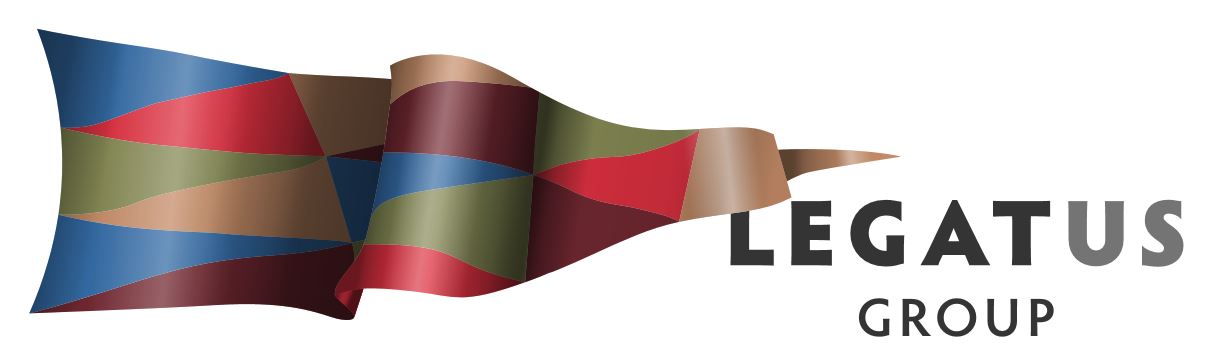 ORDINARY MEETINGFriday 14 December 2018Hosted by The Barossa Council  Notice is given that the Ordinary Meeting of the Legatus Group will be held on Friday 14 December 2018 commencing at 10.30am of The Barossa Council Chambers, 43-51 Tanunda Road, Nuriootpa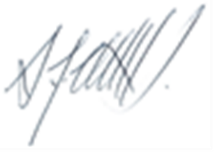 ___________Simon MillcockChief Executive OfficerContentsMEETING PRELIMINARIESMEETING ATTENDANCE AND APOLOGIESMeeting AttendanceA meeting attendance sheet will be circulated.Apologies: Mayor Leon Stephens (Port Pirie), Peter McGuinness (Peterborough), Graeme Maxwell (Orroroo/Carrieton).Introduction / New membersReports for DiscussionFrom:				Simon Millcock, CEO, Legatus GroupRecommendation: 	For information and member introductionDiscussion Following the November 2018 Local Government elections, the following were elected as Mayor or Chairman of the Legatus Group constituent councils. The Legatus Group board consists of the principal members (Mayor / Chairman) of the Constituent Councils and as such they become a member of the board.All members were contacted following their appointments and provided with links to the 2017 -2018 Annual Report, Charter, Strategic Plan and this year’s minutes and agendas. The Legatus Group CEO offered to meet with each new member prior to the board meeting and to meet with all constituent councils during January and February 2019. To note: for voting purposes at meetings the individual who is the current principal member of the constituent council on any given date is a member of the board. The “principal member” includes any person acting in that office during a casual vacancy or any other absence of the principal member. The person so acting enjoys all the same rights and obligations of the principal member. As such if a Mayor or Chair is on leave from Council then the Deputy Mayor / Chair would become the Acting Mayor / Chair and as such the principal member.WELCOME TO THE BAROSSA COUNCIL Welcome by Host Council Mayor Bim LangeThe host Council is invited to provide a welcome and brief presentation to the meeting.Recommendation: For information	CONFIRMATION OF PREVIOUS MINUTESMinutes of the Ordinary Meeting held 17 August 2018 JamestownRecommendation: That the minutes of the Legatus Group Meeting held on 17 August 2018 be taken as read and confirmed.Minutes17 August 2018 Sir Hubert Wilkins Building OD5 Road JamestownMeeting PreliminariesPresentBoard members: Mayor Peter Mattey – Chairman (Goyder), Mayor Bob Sloane (Barossa) Mayor Cynthia Axford (Barunga West), Mayor Allan Aughey OAM (Clare & Gilbert Valleys), Mayor Peter Slattery (Flinders Ranges), Cr Peter Kennelly (Light), Mayor Colin Nottle (Mount Remarkable), Mayor Denis Clark (Northern Areas), Chairman Kathie Bowman (Orroroo Carrieton), Mayor John Rohde (Port Pirie), Mayor Rodney Reid (Wakefield) and Mayor Ray Agnew OAM (Yorke Peninsula)In AttendanceMr Andrew Cole (CEO Barunga West), Dr Helen Macdonald, (CEO Clare & Gilbert Valleys), Mr David Stevenson (CEO Goyder), Mr Wayne Hart (CEO Mount Remarkable), Mr Colin Byles (CEO Northern Areas), Mr Kristin Clark (CEO Orroroo Carrieton), Mr Jason Kuchel (CEO Wakefield), Mr Peter McGuinness (CEO Peterborough),  Cr Bim Lange (Barossa), Cr Frank Harbottle (Peterborough)  Ms Lyn Wallace (RDA Yorke Mid North), Mr Eric Sommerville (Northern and Yorke NRM) Mr James Miller (CEO Adelaide Plains), Mr Matt Pinnegar (CEO LGA) and Mr Simon Millcock (CEO Legatus Group). ApologiesMayor Paul Thomas AM (Copper Coast), Mayor Tony Flaherty (Adelaide Plains) and Mayor Ruth Whittle (Peterborough). Council CEO’s Mr Martin McCarthy (Barossa), Mr Brian Carr (Light), Mr Peter Harder (Copper Coast), Mr Peter Ackland (Port Pirie), Mr Colin Davies (Flinders Ranges) and Mr Andrew Cameron (Yorke Peninsula). RDA CEO’s Ms Claire Wiseman, Ms Anne Moroney, Mr Dylan Strong and NY NRM CEO Mr Trevor Naismith.The Chairman declared the meeting open at 10.52am2	Welcome to Northern Areas CouncilMayor Denis Clark outlined the community survey and community forums the Northern Areas Council has undertaking which has resulted in great feedback. This informal process has seen the council place an emphasis on footpath and street lighting projects. The windfarms have now been in the region for 13 years and have provided positive results for local business through the ongoing maintenance of the turbines. There is a $120,000 community fund which is assisting the community. The development of road maintenance agreements for the life of the turbines has been important. Council have been working with Port Pirie on health programs. 3	Confirmation of Previous MinutesMinutes of the Legatus Group Meeting held on 25 May 2018 at the Kapunda Bowling Cub were tabled.Motion: That the minutes of the Legatus Group Meeting held on the 25 May 2018 at the Kapunda Bowling Club 19 Montefiore Street Kapunda be taken as read and confirmed.Moved: Mayor Cynthia Axford Seconded: Mayor Peter Slattery		     	CARRIED4 	Presentations4.1 Mr Eric Sommerville Chair Northern and Yorke NRMEric provided an update on the Landscape Act and encouraged all councils to be actively involved in the consultation. The NRM’s business plan is still in limbo and the Minister has gazetted a 5% increase in the levy. The NRM’s budget for 2018/2019 is $4m with a focus on core services and a 40% allocation to pest weeds and animal control. Work around coastal management and the allocation of funds to Climate Change are key examples of how the Alliance with Legatus is working. Noted that there are no board members north of Jamestown and their workforce is 29FTE. NLP2 funding has been secured including a reduction in core funding and 2 projects funded: (1) Living Flinders and (2) Rewilding Yorke Peninsula. Work is occurring on some high-quality weather stations to assist farmers. 4.2 Mr Ian Nightingale Industry AdvocateIan outlined the support being sought from Local Government to work with the South Australian Government to adopt the South Australian Government’s Industry Participation Policy and Guidelines. This includes assessing the local economic development for the area through the procurement processes by councils, whilst ensuring fair competition in the market place. Ian provided examples from other local governments and the wider policy objectives using economic benefit measures and agreement on industry participation weighting. To be agenda item for discussion at the next Legatus Group meeting.4.3 Ms Lynn Wallace Economic Development Officer RDA Yorke Mid NorthLynn outlined current projects being undertaken by the RDA Yorke Mid North which included: (1) Workforce and the One Stop Employment project, (2) Disability Workforce Hub, (3) Unpaid Careers Recognition project, (4) Industry Leaders Groups, (5) Emerging leaders program, (6) Regional Road Map, (7) Infrastructure Audit, (8) Employment and Training, (9) Business to Business program, (10) Industry Survey and Mainstreet Conference. The RDAYMN AGM will be held on 10 October 2018.5 	Business arising no otherwise on the agenda5.1 	Interest rates comparison between metropolitan and regional SA. Mayor Peter Mattey advised before he would take this matter to SAROC he was seeking greater clarity on the issue and feedback from the Legatus Group board and constituent councils. General discussion included that this was not only impacting on housing but also business with examples provided. Legatus Group CEO to contact councils, RDAs and the LGA to gain responses.5.2	Community Wellbeing Trials. Legatus Group CEO provided update that the expressions of interest have been called for and seeking responses from constituent councils and regional health organisations. 6	 Chairman’s Report Chairman Mayor Peter Mattey advised that he had attended all the required SAROC and LGA meetings on behalf of Legatus Group. He thanked all Legatus Group councils for responding on rate capping to the LGA. He noted that 56 councils including all Legatus Group councils had rejected the State Governments approach to rate capping with 3 councils supporting and 9 not responding. He outlined that local government in South Australia has been nonpartisan and concerns that the current approach by the Minister on the rate capping issues could bring part politics into local government and this would be of great concern.   7	Items referred by CouncilsNil12.35pm the meeting then broke for lunch and Ms Lyn Wallace (RDA Yorke Mid North), Mr Eric Sommerville (Northern and Yorke NRM) and Mr Ian Nightingale departed the meeting at 12.55pm the meeting resumed.8	 Decision Reports 8.1 Rubble Royalties  Motion: That the Legatus Group CEO’s report be noted.Moved: Mayor Ray Agnew 	Seconded: Mayor Denis Clark 		CARRIED8.2 Emergency Management Plans Motion: That the Legatus Group CEO’s report be noted.Moved: Mayor Ray Agnew 	Seconded: Mayor Denis Clark		CARRIED8.3 Community Wastewater Management SchemesMotion: That the Legatus Group approves the appointments of Chris Parish (Wakefield), Gary Easthope (Clare & Gilbert Valleys) and Lee Wallis (Goyder) to the Legatus Group CWMS Advisory Committee.Moved: Mayor Ray Agnew 	Seconded: Mayor Rodney Reid 		CARRIEDMotion: That the Legatus Group approves the appointments of CEO’s Andrew Cole (Barunga West) and Wayne Hart (Mount Remarkable) to the Legatus Group CWMS Advisory Committee.Moved: Mayor Cynthia Axford 	Seconded: Mayor Bob Sloane 		CARRIED8.4 Climate ChangeMotion: That the Legatus Group approves the Legatus Group CEO to progress securing PhD interns through the APR Intern program to undertake research associated with the 3-year plan.Moved: Mayor Ray Agnew 	Seconded: Mayor Denis Clark 		CARRIED8.5 Yorke Mid North Regional AllianceMotion: That the Legatus Group CEO’s report be noted.Moved: Mayor Ray Agnew 	Seconded: Mayor Denis Clark 		CARRIED8.6 Emerging Leaders ProgramMotion: That the Legatus Group CEO’s report be noted.Moved: Mayor Ray Agnew 	Seconded: Mayor Denis Clark		CARRIED8.7 Rating Equity (Major Projects)Motion: That the Legatus Group CEO’s report be noted.Moved: Mayor Ray Agnew 	Seconded: Mayor Denis Clark		CARRIED8.8 Socio-economic impacts from the NDIS Motion: That the Legatus Group CEO’s report be noted.Moved: Mayor Ray Agnew 	Seconded: Mayor Denis Clark		CARRIED8.9 LGA R&D Grant ApplicationsMotion: That the Legatus Group CEO’s report be noted.Moved: Mayor Ray Agnew 	Seconded: Mayor Denis Clark		CARRIED8.10 Landscape SA ActThe Legatus Group CEO’s report on this matter was tabled with the agenda. Mr Eric Sommerville had outlined this in this presentation. The LGA Topical report provided further information. Consensus from the meeting was that more information was required from constituent councils and that the Legatus Group CEO would collate their information and develop a submission from the Legatus Group in consultation with the Chair. Key topics discussed at the meeting that should be included were: (1) levy collection by councils and (2) cost shifting onto councils.8.11 Murray Darling AssociationMotion: That the Legatus Group CEO’s report be noted.Moved: Mayor Ray Agnew 	Seconded: Mayor Denis Clark		CARRIED9 	Legatus Group Regional Management Group  Northern Areas CEO Colin Byles as Chair tabled his report which were the notes from the Legatus Group Regional Management Group meeting Friday 3 August 2018. Motion: That Colin Byles report be noted.Moved: Mayor Rodney Reid 	Seconded: Mayor Denis Clark 		CARRIED1.30pm Mayor Ray Agnew left the meeting.10 	Legatus Road and Transport Advisory GroupFlinders Ranges CEO Colin Davies as Chair tabled his report which were the minutes of the meeting Thursday 2 August 2018. Motion: That the Legatus Group supports the Legatus CEO to commence scoping for the development of a detailed report in partnership with industry and user groups on the socio-economic impacts of further deterioration of Horrocks Highway.Moved: Mayor Allan Aughey 	Seconded: Mayor John Rohde	 	CARRIED11	Audit and Risk CommitteeThe Legatus Group CEO on behalf of Mayor Ray Agnew tabled his report which were the minutes of the meeting Friday 3 August 2018.Motion: That Mayor Agnew’s report be noted.Moved: Mayor Denis Clark 	Seconded: Mayor Cynthia Axford	CARRIED12 	FinancialsThe Legatus Group CEO tabled a report and spoke to the 2018/2019 budget variances which were discussed in the audit and risk committee minutes.Motion: That the Legatus Group CEO’s report be noted.Moved: Mayor Denis Clark 	Seconded: Chairman Kathie Bowman	CARRIED13	Local Government and SAROC13.1 LGA Constitution and funding of Regional LGAs.The Legatus Group CEO provided a report including the notes from the two Legatus Group workshops and Matt Pinnegar the LGA CEO provided an update and answered questions on the draft auxiliary documents to the constitution. Motion: That the Legatus Group meeting of the 14 December 2018 includes a workshop to develop its longer-term approach and responses based on the key findings and LGA recommendations.Moved: Mayor Denis Clark 	Seconded: Mayor Bob Sloane		CARRIED13.2 	Local Government AssociationThe LGA August topical report were distributed with the agenda and Matt Pinnegar spoke to the report. He thanked the Legatus Group members for their responses to the LGA Circular on rate capping and that the reform agenda is a key focus. The meeting acknowledged Matt’s attendance and agreed there was value in him attending more of the Legatus Group meetings. 13.3	South Australian Regional Organisation of Councils The key outcome document of the South Australian Regional Organisation of Councils meeting held on 18 July 2018 had been distributed with the agenda.14	OTHER BUSINESS14.1 	CEO’s leave and disclosed outside interest.2.15pm the Legatus Group CEO and other CEOs left the room and general discussion was held by the board on the report by Legatus Group CEO. Consensus from the meeting was that the Chair discuss with the CEO that the 2 days attendance at the International Economic Development Conference be taken as annual leave days.  2.20pm Legatus Group CEO and other CEOs returned to the meeting.14.2 	World Heritage Listing Flinders Ranges. Mayor Peter Slattery provided information on the approach for World Heritage Listing for parts of the Flinders Ranges to recognise this site on a global scale, to celebrate the outstanding values and create economic benefits for the region.15	Close of MeetingMeeting closed by the Chair at 2.23pm and next meeting to be held Friday 14 December 2018 commencing at 10.30am and to be hosted by The Barossa Council.PRESENTATIONS4.1 Hon Tony Piccolo Shadow Minister for Planning and Local Government and Member for Light 4.2 Mr Matt Pinnegar CEO LGA4.3 Anne Moroney CEO RDA Barossa, Gawler, Light, Adelaide Plains and Kelly-Anne Saffin CEO RDA Yorke and Mid North (presentation to be provided after lunch) BUSINESS ARISING NOT OTHERWISE ON THE AGENDA5.1 Deputy Chair Legatus GroupReports for DiscussionFrom:				Simon Millcock, CEO, Legatus GroupRecommendation: 	Nominations are called for Deputy ChairBackground:The Legatus Group Charter requires that a Chair and two Deputy Chairs shall be elected at the Annual General Meeting by and from the Board Members. The Chair and Deputy Chairs shall hold office from the Annual General Meeting at which they are elected until the next Annual General Meeting. Mayor Peter Mattey was elected as Chairman and Mayor Bob Sloane and Chairman Kathie Bowman were elected as Deputy Chairs of the Legatus Group at the 17 August 2018 AGM. Due to Bob Sloane not being elected at the local government elections he is no longer a member of the Legatus Group and as such no longer Deputy Chair.Nominations from Constituent Councils for the positions of Chair and Deputy Chairs must be in writing and must reach the Chief Executive Officer no later than one week prior to the date of the Annual General Meeting. If the Chair resigns as Chair, is removed from office as Chair, refuses or is unable to act as Chairperson or is no longer a Board Member, either one of the Deputy Chairs may act as Chair until the election of a new Chair at the next Annual General Meeting. The charter is silent on how this matter of Deputy Chair vacancy is resolved. Several emails and some letters were sent to board members and Council CEOs indicating that nominations could be called at the meeting for the second Deputy Chair position. If there are more nominations than the position, then a vote by secret ballot is considered best practice via the use of voting slips.  5.2 Chair and Committee Legatus Group Audit and Risk Management CommitteeReports for DiscussionFrom:				Simon Millcock, CEO, Legatus GroupRecommendation: That the Legatus Group delegate authority to the Legatus Group Audit and Risk Management Committee to fill the vacancy for the one person who is not a member of the Board and who is determined to have financial experience relevant to the functions of the Audit & Risk Committee.That the Legatus Group appoints an elected member of Council to fill the current elected member vacancy. That the appointment by the board of the Chair for the Legatus Group Audit and Risk Management Committee awaits new members being appointed.That the Legatus Group delegate authority to the Legatus Group Audit and Risk Management Committee to fill the vacancy for a professionally qualified officers from a constituent council other than Port Pirie Regional Council and The Flinders Ranges Council.Background:There are currently 3 vacancies to the Audit and Risk Management Committee. The Legatus Group must establish an Audit and Risk Management Committee to be comprised of five (5) persons nominated by the Legatus Group and approved by the Constituent Councils. The members of the Audit and Risk Management Committee:  must include two (2) professionally qualified officers, one of each from the staff of the Constituent Councils; must include at least one (1) person who is not a member of the Board and who is determined by the Constituent Councils to have financial experience relevant to the functions of the Audit and Risk Management Committee;may include elected members of the Constituent Councils;must have regard to the Act in performing their duties.Former Chair Ray Agnew was not re-elected as Mayor Yorke Peninsula Council and Committee member Colin Nottle was no re-elected Mayor District Council of Mount Remarkable as such they are no longer a member of the Legatus Group. Chairman Kathie Bowman was re-elected, and her membership of the committee continues, and Mr Peter Ackland CEO Port Pirie Council continues his membership.The Audit and Risk Management Group met on 30 November 2018 and the unconfirmed minutes of that meeting are item 9 of this agenda. They endorsed recommendations 1,2 and 3. Mr Colin Dunlop tendered his resignation from the committee due to a conflict of interest as The Flinders Ranges Council have commenced managing the finances of the Legatus Group. The appointment of a member of the Audit and Risk Management Committee shall be for a term not exceeding two (2) years at the expiry of which such member will be eligible for reappointment.5.3 South Australian Regional Organisation of Councils (SAROC) representative  Reports for DiscussionFrom:				Simon Millcock, CEO, Legatus GroupRecommendation: 	Nominations are called for Legatus Group SAROC representativeBackground:Note that Mayor Leon Stephens is not eligible to vote due to Port Pirie Regional Council being in the SAROC voting region of Upper Spencer Gulf Cities.  At the 17 August 2018 AGM Mayor Peter Mattey and Mayor Bob Sloane were nominated as the Legatus Group South Australian Regional Organisation of Council representatives to commence from the 2018 LGA Annual General meeting. Following the local government elections Mayor Peter Mattey has been elected and as such he continues as a member of SAROC. Bob Sloane was not elected as Mayor or as an elected member and as such he is no longer a member of SAROC.The Charter requires that the AGM is when appointments for representatives to other organisations occur. The Legatus Group Charter is silent on specific SAROC appointments and in previous years the Chair and a Deputy Chair have been the Legatus Group nominations to SAROC. A key eligibility criterion is that ‘a person nominating as a member of SAROC must be a representative of a member on the relevant SAROC Regional Grouping’.  The intention was to ensure only those on Regional LGA “Boards” were eligible ensuring that those nominated had a relationship and a communication stream with the Regional LGA. The LGA have confirmed that under Clause 4.7.3 of the SAROC terms of reference that the Legatus Group only need to resolve, by a majority of its members, who is to fill the casual vacancy and advice the LGA accordingly.4.7.3. If there is a casual vacancy in the membership of SAROC then the SAROC Regional Grouping relevant to the SAROC member the subject of the casual vacancy will appoint by resolution of the majority of Members comprising the SAROC Regional Grouping another Council Member to serve as a member of SAROC for the balance of the membership term.The charter is silent on how this matter is resolved. Nominations could be called at the meeting for the position. If there are more nominations than the position, then a vote by secret ballot is considered best practice via the use of voting slips.  5.3 Response to Landscape Act   Reports for DiscussionFrom:				Simon Millcock, CEO, Legatus GroupRecommendation: For noting.The attached letter was provided to the LGA by the Legatus Group in response to the Landscape Act and joint letter is being provided by the Regional Alliance.   CHAIRMAN'S REPORT6.1 Chairman's ReportThe Legatus Group Chairman may wish to provide a report to the meeting.Recommendation: The Chairman's report be received.ITEMS REFFERED BY COUNCILSNil8.	2018/2019 BUSINESS PLAN8.1 Project UpdatesReports for DiscussionFrom:				Simon Millcock, CEO, Legatus GroupRecommendation: 	For discussion8.2 	Brighter FuturesReports for DiscussionFrom:				Simon Millcock, CEO, Legatus GroupRecommendation: 	That the Legatus Group CEO is approved as member of the Brighter Futures working party and provides report for consideration by Legatus Group to partner in further subregional programs.Background:The Legatus Group CEO has meet with Jim Gillespie Regional Coordinator Engagement and Grants, Community Services and Andrew Lambert both from the Department of Human Services (DHS), Kelly Anne-Saffin (RDAYMN)and Angela Ruddenklau (PIRSA) regarding running a third iteration of a community grants and grass roots capacity building program Brighter Futures. The program was run successfully in Peterborough as part of the Peterborough Thriving community’s initiative. DHS is interested in delivering the program in other locations and taking a more regional approach. The concept is to progress with a series of these programs over the coming years across the Legatus Group region and they can become feeder into the Regional Leadership Programs. Approaches have been made for a Hummocks Bridget Futures program which would start in March 2019 and cover the Redhill, Snowtown, Blyth, Brinkworth, Yacka and Brinkworth communities.  Port Pirie Regional Council, Wakefield Regional Council, Barunga West Council and Northern Areas Council have all been approached and confirmed their support.DHS has budgeted approximately $30,000 for this trial, which will cover the training component and some grants for community projects. The next step is for a steering committee to be established, with representatives from the participating Councils, DHS, the auspice NGO (UCSA) and the trainer (Kristine Peters). The steering committee would be responsible for:establishing the specific intended purpose(s) of the grants (and possibly boundaries for eligibility – although travel requirements are likely to establish natural limits anyhow)establishing timeframes for applications, assessment, training and completion of projectsidentifying required promotional activityassessing applications and making recommendations to the auspice NGO regarding the successful applications.The opportunity is for participating Councils to leverage the benefit to their regions, by contributing funds to provide for grants for additional project groups within their regions.This project fits with the Legatus Group Strategic Goal Two: Support Social Infrastructure and Community Services that meet the region’s needs by supporting regional leadership and capacity building programs that encourage and contribute to the growth of the region.8.3 	Regional Health Reports for DiscussionFrom:				Simon Millcock, CEO, Legatus GroupRecommendation: 	That the Legatus Group CEO coordinates a workshop for constituent council in partnership with LGA and regional organisation on council’s regional health plans to identify the support and resourcing for consideration in the 2019/2020 Legatus Group business plan.   Background:The Legatus Group have expressed their interest for some time with the LGA in supporting the 15 constituent councils to progress, strengthen and implement their regional health plans. The Legatus Group May 2018 meeting confirmed their support for an expression of interest and that office space be provided. The Legatus Group strategic plan has health and allied health as a key policy area. There are 8 regional public health plans by constituent councils, with 5 individual plans and 1 plan with a grouping of 3 councils and 2 plans with groupings of 4 councils.   There is consensus across the Legatus Group CEO’s, health officers and regional health organisations that they would value regional support. Many of the council are soon to commence their reviews and may also soon have further requirements for disability inclusion plans. Plus there is the uncertainty around the NDIS and its impacts to regional councils. The Legatus Group CEO has been one of the Disability Workforce Hub foundation partners steering group members and current concerns are held on workforce issues and the ongoing coordination services of the hub. The unsuccessful application submitted to the LGA for the Wellbeing Alliance Trial was to assist with developing a cross-council/cross-regional governance and coordination mechanism for public health planning and assisting with delivery in both place and function. The 2 regions who were successful in gaining the funding have established single regional health plans and were in a position to provide more tangible outcomes from the funding.The following key points are the result of the earlier workshop in 2018 and would form the base-line for a work plan:Country SA PHN is the health network set up to service the country regions of South Australia, increasing the efficiency and effectiveness of service delivery while improving the coordination of patient care. They are established by the Federal Government and there is a working partnership between Legatus Group and Country SA PHN.LGA – Public Health Program – Community Wellbeing Alliance - The LGA is seeking public health officers in each of the Regional LGA’s is supported by the Legatus Group CEO’s and the board.The regional health plan reviews by most of the Legatus Group Constituent Councils will be due by 2020-2021 or they could occur prior at the same time as the public health planning is occurring or when the new councils undertake their strategic planning. Key component to the various Legatus Group Plan talks about partnership which are mentioned 147 times in the 8 plans. Consideration given to those who have individual plans to look at developing regional / sub-regional plans.Identifying the opportunities for funding via grants such as Age Friendly SA Grants.Consultation on the State Public Health Plan.Review the level of maturity across the 15 Councils on their plans and actions.The Legatus Group undertaking a regional annual forum to showcase what is being done across the 15 councils and allow an opportunity for peer learning and networking.  The Legatus Group is seeking to develop an MoU with the Mid North Knowledge Partnership (MNKP) which is a research collaboration between universities, community and business. It is hosted by Flinders Rural Health SA, Charles Darwin University and the Mid North community.The MNKP provides opportunities for students and researchers to undertake research placements in rural areas where such opportunities aren’t readily available. It also provides local communities to have an access point to a university presence. Their research crosses a range of disciplines all with a focus on the future of small rural communities, including:Rural healthcare professional workforce recruitment and retentionRural life course migrationTourism innovation systemsArt and placeYouth wellbeingUniversity-community engagementThe MNKP was originally piloted by Professor Dean Carson (Rural and Remote Research) and Dr Doris Carson and now in their seventh year.The Legatus Group is working with Country SA PHN who are the health network set up to service the country regions of South Australia, increasing the efficiency and effectiveness of service delivery while improving the coordination of patient care. Established by the Federal Government, they exist to bridge the gap of health inequity and access in rural South Australia by building a collaborative and responsive health care system. This includes discussion on progressing with a Healthy Communities The Legatus Group covers the 11 councils who make up RDA Yorke Mid North (YMN), 3 of the 4 councils from RDA Barossa, Light, Gawler and Adelaide Plains and the Flinders Ranges Council which is in RDA Far North.  The Legatus Group has a formal alliance with RDAYMN and Northern and Yorke Natural Resource Management which includes the 2018-2028 Regional Road Map. This regional plan at focus area 7 ensuring here is adequate provision of social infrastructure to support healthy and active communities and the outputs include:Equitable access to affordable health care services.Widespread access to diverse recreational, wellbeing and community opportunities.The Legatus Group has the carriage of these items within the alliance. The Legatus Group have actively partnered with RDA YMN in regional forums and workshops and coordinated the community section of this year Yorke Mid North Regional Planning Day which included:Equal OpportunityReconciliation Action PlanningAttraction retention of people NDIS - (Socio-economic impacts to local government)Collaborations for Country SA PHNThe Legatus Group partnered with RDA YMN and the Workforce Disability Hubs to deliver a Regional Disability and Wellbeing Forum on Friday 14 September 2018. This brought together a broad range of key stakeholders from across the Disability sector, Local Government and the Health and Services ecosystem. The forum explored, shared and heard insights from a varied range of guest speakers informing, sharing and investigating strategies of collaboration and the regional economic development opportunities due to the NDIS. Topics such as recruiting for values, training for skills, local government and the National Disability Insurance Scheme (NDIS), health and wellbeing in our communities.8.4 	DroughtReports for DiscussionFrom:				Simon Millcock, CEO, Legatus GroupRecommendations: 	That the Legatus Group write to the Federal Minister, local Federal Member of Parliament and SAROC outlining their concerns with: The timing of the roll out and its impact on SA Councils ability to deliver due to being advised 12 weeks later than Eastern States and SA was in the midst of council elections. This resulted in decisions on projects being delayed leaving little time to be complete by 30 June 2019.Equity / clarity on the decision-making process for council selection as Port Pirie, Flinders Ranges and Peterborough not included. That the Legatus Group take an active role in the longer-term issues and assist with delivery of planning to identify the gaps on what current services and programs are being delivered for a strategy that focuses on impacts if the drought conditions continue. Partner with the RDA’s in the need for continuity planning and identification of regional strategic projects that are scoped and ready for activating when funding opportunities occur.Background:Following the announcement of the funding to seven of the Legatus Group Councils:Goyder Mt Remarkable Wakefield Orroroo Carrieton Clare & Gilbert ValleysNorthern Areas Barunga West of $1m per council for drought relief there has been a significant level of discussion and time allocated along with Port Pirie, Flinders Ranges and Peterborough who were not assessed. The Legatus Group CEO offered support to all councils as did the LGA and this matter was discussed at the Legatus Group Management Group (refer to their minutes) and the Regional Alliance meeting minutes attached.It was apparent that some did not have projects scoped and ready for such a short time injection of funds or the resources to deliver. There is support for the Legatus Group to undertake an advocacy role to assist with securing funding for those not assessed. Plus, to note the concerns around the inability to extend the time for South Australian Councils to deliver the projects.  It has been recognised by all councils that the due date for all the projects to be completed by the 30 June 2019, which is a very tight timeline with projects not commencing until after Christmas and New Year period. The program is an extension of the eastern states drought program which was released earlier that for South Australian Council’s, but SA Councils are expected to meet the same timelines with consideration that the project deadline for the extension councils could be extended to the 30 September 2019.Stephen Smith from the LGA advised on 19 November 2018 that he had discussed the matter with Brett Bartel from PIRSA re those councils which have not been included as part of the program. The advice is that:   The Drought Communities Program is funded by Federal Government, which used its own federal criteria to identify eligible councils.The State Government, through the Minister for Primary Industries and Regions SA, has committed to continuing discussions with the Australian Government to extend the Drought Communities Program to other councils in drought-affected regions in South Australia.Suggested that individual Councils should be writing to the Federal Minister should they feel they wish to be included.The LGA offered on 19 November 2018 to coordinate a meeting for councils with little interest from the Legatus Group members as most were close to finalising their decisions. PIRSA have organised the first of two drought community actions group meetings and it was be held on the 28 November.  They are aimed at ascertaining what the community needs are and what the appetite is to set up a group is, based on past disaster recovery groups.Following on from the National Drought Summit on 26 October 2018, the Commonwealth through the Coordinator-General for Drought is developing a long-term strategy for drought, focusing on preparedness and resilience. The strategy will be delivered to the Commonwealth Government in early 2019 for consideration. The strategy will be underpinned by, and consistent with, the new Agreement on Drought Reform being negotiated by the Council of Australian Governments and the National Drought Summit Statement.ALGA attended the Drought Preparedness and Resilience Roundtable Consultation in Melbourne on Thursday 29 November and councils were given less than 24 hours’ notice seeking comments to an issues paper in preparation for this meeting. 9.    AUDIT and RISK MANAGEMENT COMMITTEE Reports for DiscussionAudit and Risk Management Committee meetingFrom:				Chair Kathie BowmanRecommendations: That the Legatus Group notes the audit committee’s motions regarding:the current work plan;review of current committees;seeking quotes from a minimum of two new independent auditors for consideration by Legatus Group to change its independent auditor;the 2018/2019 audit includes a checklist for computerised information system and laws and regulations plus questionaries for electronic funds transfer banking controls, fraud and error and general journal; andthe Legatus Group does not currently impose a policy for setting a management fee for successful SLRP applications but that this be reviewed annually as part of the Legatus Group work plan.That the Legatus Group approve the allocation of the Regional Capacity Building surplus as of 30 June 2018 towards regional road and transport infrastructure subject to the approval of the 2019/2020 and long-term financial budget and that the board seeks consideration and any recommendations on the allocation of these funds by the Road and Transport Infrastructure Committee.  That the Legatus Group note the budget variations for 2018/2019 that indicate an increase in income from the Rubble Royalties which could be utilised for recommendations at item 12.The Legatus Group approve that the Legatus Group CEO Simon Millcock be issued with a Legatus Group corporate credit card with a $1,000 a month limit and in compliance with the Legatus Group credit card policy.The Legatus Group approve the transfer of banking from Bank SA to The Flinders Ranges Community Bank Agency.Discussion:The Audit and Risk Management Committee held their meeting on the 30 November 2018 at the District Council of Mount Remarkable and the following minutes were recorded. The meeting was opened at 10.00am on 30 November 2018 at the Council Chamber, District Council of Mount Remarkable, 3 - 5 Stuart Street, Melrose.Meeting AttendancePresent: In person - Chairman Kathie Bowman and Mr Colin Davies and via telephone Mr Peter Ackland (item 3.6.3 of the Legatus Group Charter allows for telecommunications to constitute a meeting).In Attendance: Legatus Group CEO Mr Simon MillcockApologies: Nil Membership / Chair The meeting noted that a quorum for the Legatus Group Audit and Risk Management Committee is 3 members. Colin Davies declared a conflict of interest with regards dealing with financial matters due to The Flinders Ranges Council undertaking the financial management for the Legatus Group. He would refrain from comment or voting on financial matters but would remain within the meeting to ensure a quorum was present.The meeting noted that the former members Chair Ray Agnew and committee member Colin Nottle was not elected as Mayors in the recent council elections. As such neither are board members of the Legatus Group and no longer members of the Legatus Group Audit and Risk Management Committee.Motion: That Chairman Kathie Bowman chair the meeting.Moved:	 Colin Davies	Seconded: Peter Ackland			CARRIED   Motion: That the Legatus Group delegate authority to the Legatus Group Audit and Risk Management Committee to fill the vacancy for the one person who is not a member of the Board and who is determined to have financial experience relevant to the functions of the Audit & Risk Committee.Moved:	 Peter Ackland 	Seconded: Colin Davies		CARRIED   Motion: That the Legatus Group appoints an elected member of Council to fill the current vacancy. Moved:	 Peter Ackland 	Seconded: Colin Davies		CARRIED   Motion: That the appointment by the board of the Chair for the Legatus Group Audit and Risk Management Committee awaits new members being appointed.Moved:	 Peter Ackland 	Seconded: Colin Davies		CARRIED   Confirmation of Previous MinutesMotion: That the minutes of the previous Legatus Group Audit and Risk Management Committee meeting held on 3 August 2018 be taken as read and confirmedMoved:	 Peter Ackland 	Seconded: Colin Davies		CARRIED Business Arising Not Otherwise on the AgendaNoted that The Flinders Ranges Council have commenced the financial management services to Legatus Group. Work PlanWork Plan Update Motion:  That the Legatus Group Audit and Risk Management Committee notes that the work plan is up to date.Moved: Colin Davies 	Seconded: Peter Ackland 			CARRIEDAnnual review of all committeesMotion: That the Legatus Group Audit and Risk Management Committee supports the Legatus Group continuing with the Audit and Risk Management Committee subject to the appointment of replacements to current vacancies and for the continuation of the Road and Transport Infrastructure Committee and the CWMS Advisory Committees.Moved: Chairman Kathie Bowman	Seconded: Colin Davies	CARRIEDBudget Update 2018/2019Mr Colin Davies noted his conflict of interest and refrained from discussing or voting.The meeting noted the budget update by the Legatus Group CEO and the new format provided by The Flinders Ranges Council.Motion: That the Legatus Group Audit and Risk Management Committee notes that if the Transport and Road Infrastructure Committee recommend funding from this year’s budget of $35,000 towards projects there is sufficient funds available for this to occur within this year’s budget.Moved: Peter Ackland		Seconded; Chairman Kathie Bowman CARRIEDEQUITY/RESERVESMr Colin Davies noted his conflict of interest and refrained from discussing or voting.The meeting noted the report by Legatus Group CEO with regards to the previously agreed approach to allow for the accumulated surplus to be set at a minimum of $480,000. The meeting discussed that Rubble Royalty funding will soon cease and that there is no clarity on what funding will be made available from the LGA. The Legatus Group CEO is to provide a report for the next Audit and Risk Management Committee on scenario planning and impact to the long-term financial plan on the removal of rubble royalties and LGA budget allocations.  Motion: That the Legatus Group Audit and Risk Management Committee recommends that the Legatus Group approve the allocation of the Regional Capacity Building surplus as of 30 June 2018 towards road and transport infrastructure and that they seek consideration and recommendations by the Road and Transport Infrastructure Committee.    Moved: Peter Ackland 	Seconded: Chairman Kathie Bowman CARRIEDOther BusinessIndependent Auditors Motions:That the Legatus Group CEO seeks quotes from a minimum of two new independent auditors for consideration by Legatus Group to change its independent auditor.That the 2018/2019 audit includes a checklist for computerised information system and laws and regulations plus questionaries for electronic funds transfer banking controls, fraud and error and general journal. Moved: Peter Ackland 	Seconded: Colin Davies		CARRIEDCredit Card CEOMotion: That the Legatus Group Audit and Risk Management Committee recommend the Legatus Group approve that the Legatus Group CEO Simon Millcock is issued with a Legatus Group corporate credit card with a $1,000 a month limit and in compliance with the Legatus Group credit card policy.Moved: Peter Ackland 	Seconded: Colin Davies		CARRIEDSLRP Management FeeMotion: That the Legatus Group Audit and Risk Management Committee recommend the Legatus Group does not currently impose a policy for setting a management fee for successful SLRP applications but that this be reviewed annually as part of the Legatus Group work plan.Moved: Colin Davies	Seconded: Peter Ackland 			CARRIED Change of BankMr Colin Davies noted his conflict of interest and refrained from discussing or voting.Motion: That the Legatus Group Audit and Risk Management Committee recommend the Legatus Group approve the transfer of banking from Bank SA to The Flinders Ranges Community Bank Agency.Moved: Chairman Kathie Bowman	Seconded: Peter Ackland	CARRIEDResignation of Mr Colin DaviesColin Davies indicated he would tender his resignation as a member of that committee effective at a date to be determined and at the committee’s and Boards discretion, he would remain a member until a suitable replacement is appointed to ensure that a quorum can be achieved at future meetings.Colin Davies indicated that he would support Darryl Wicker the Finance and Administration Manager of The Flinders Ranges Council to attend future committee meetings to discuss any matters in regard to Legatus Group financial management.Next meetingsMotion: That the Audit and Risk Management Committee meetings for 2019 are 1 February, 24 April and 16 August.  10.      FINANCIAL REPORT1 July 2018 – 15 November 2018Reports for discussionFrom:				Simon Millcock, CEO, Legatus Group Recommendations: The Legatus Group accepts that the first quarterly financial report for 2018/2019 has been contained within the financial report distributed to all board members and councils on 13 October 2018 and via the Audit and Risk Management Committee meeting on 30 November 2018 and the board meeting held on 14 December 2018.Discussion:The Charter requires that quarterly reports summarising the financial position and performance of the Legatus Group against the Budget must be prepared and presented to the Board at each ordinary meeting of the Board and copies provided to the Constituent Councils.Given that this is the first meeting of the board since 17 August 2018 a report was provided to all board members and Councils via email on 13 October 2018 which included: (1) Profit & Loss – YTD (2) Balance Sheet (3) Budget Comparison YTD all as at 12 October 2018. The Legatus Group CEO noted that the financial reported indicted that the finances were on track with both income and expenditure compared to budget. The attached financial report 1 July 2018 till 15 November 2018 and Legatus Group CEO report which was provided to the Audit and Risk Management Committee meeting 30 November 2018 is attached.  The 2018/2019 budget variation report with the amended budget for 2018/2019 was noted by both the Legatus Group Audit and Risk Committee and the Legatus Group at their August 2018 meetings which including:LGA R&D application for the Sustainability Hub concept plans be removed from Special Projects and allocated against the Regional Capacity Building Program budget line. This project is awaiting the outcome of the PhD Intern project.LGA R&D Volunteering project be included in the Special Projects budget line. Since the meetings there has been an application to the Building Better Regions Fund for this project to seek grant funding as such project on hold.Regional Visitor Information Service Review project be included in the Regional Capacity Building budget line.  The Flinders Ranges Council have provided a new format in reporting and with reference to the budget variance report as of 15 November the budget is on track and for noting: Grants LGA – second payment rubble royalties, outreach services and a further instalment from CWMS project yet to be received and likely to exceed budget income as outlined in the last report to the committee in August.Grants NRM – to be confirmed after meeting with their board 26 November 2018 note that expenses will not occur unless income received.Reimbursement – waiting on RDAYMN to finalise the report for the emerging leader’s program and to also receive invoice from RDAYMN.There will be a reimbursement for the Climate Change PhD Intern re the sustainability hub project which will be offset against expenditure which is not showing in the budget.Savings will appear in the office rent item due to smaller officer now being used along with the telephone, / internet with 2 services which have come off contract being terminated. CEO and Project Officer pays are read together under both Payroll and Wages & Salary whilst annual leave is calculated as part of the payroll process, the accrual is only adjusted at the year end. Consultants & Contractors should also be read together.The operating surplus for 2018/2019 as outlined in August 2018 is still on track with greater clarity once the final figures for the second payment rubble royalties is calculated and received. The following projects are being discussed by the Legatus Road and Transport Infrastructure Committee which could be considered in 2018/2019 to utilise some of these funds in the equity report although this would require approval from all councils as a budget variation:$28,000 towards the Horrocks Highway socio-economic impact report$7,000 towards scoping exercise for an unsealed road functionality for the Restricted Access Vehicle Route Assessment Tool11. LEGATUS GROUP REGIONAL MANAGEMENT GROUPReports for DiscussionFrom:				CEO Colin BylesRecommendation:  For noting.Discussion:The Legatus Group Regional Management Group meeting was held on Friday 30 November 2018 District Council of Mount Remarkable and the notes from the meeting are as follows:ATTENDANCEPresent: Colin Byles (Chair), Colin Davies, David Stevenson, Helen Macdonald, Wayne Hart, Jason Kuchel, James Holyman and Simon Millcock.Apologies:Andrew Cameron, Brian Carr, Peter McGuinness, Andrew Cole, Peter Ackland, Martin McCarthy, Peter McGuinness, Graeme Maxwell and James Miller.WELCOMEColin Byles welcomed everyone to the meeting. PRESENTATIONSCeilia Divakaran Native Title team Mellor OlsonCeilia provided an update on the current status of the Native Title claims that Mellor Olsen are involved with specific to councils within the Legatus Group region. Information packs were distributed, and the Legatus Group CEO was provided packs for those not in attendance and will distribute at the next Legatus Group meeting.Lisa Brock Regional Employment Facilitator Lisa provided an update on the Regional Employment Trials, with the Yorke Mid North being 1 of only 2 programs in SA. This program is funded until 30 June 2020. The presentation to be distributed to all CEOs. The focus is on local solutions to regional employment challenges with a $1 million Local Employment Initiative Fund, for projects which will partner with Employment Services Providers.  Lisa discussed possible collaborations around technology training including with the game industry / game development and music and creative industry noting the Legatus Group CEO had been involved with these discussions.(Wayne Hart departed meeting)Bill Vandepeer Chair and Brodie Papps RDA Yorke Mid NorthProvided an update on the current programs being delivered by RDA YMN with current industry initiatives of: Entrepreneurs Leadership ProgramRewilding Yorke PeninsulaAspirational Employment ModelBusiness Needs Analysis SurveyCore sample of cross industry businesses surveyed.Questions including energy and water usage, intentions to grow skills profile of their workforce.Generally optimistic outlook across most industries with next steps reporting back to the businesses surveyed. RDAYMN is currently seeking nominations for the board.DISCUSSION ITEMS4.1 Legatus Group CEO verbal report:Audit and Risk Management Committee meeting held 30 November 2018 outlining key items including there is likely to be an extra $40,000-$50,000 via Rubble Royalties, changes to Legatus Board and Committee, Colin Davies indicating he will be resigning from both Audit and Road and Transport Committees and recommendations for the rubble royalty’s surplus from 30 June 2018 to be aligned with road / transport projects. Road and Transport Infrastructure Advisory Committee meeting to be held 30 November 2018 follow the meeting. Written report:Community Wastewater Management Schemes – formation of committee, training program Certificate III Wastewater at reduced fee taken up by 12 councils with 19 people registering interest. Meeting held with SA Water and progressing with PhD Intern for research into regional sludge facility and possible regional operations position being discussed. Waste/transfer station training – possible regional training being scoped.Emergency Management – Legatus CEO to attend meeting 12 December to gain update on the research undertaken by LGA.Wellbeing Officer – Waiting on update from LGA.Climate Change – PhD Intern re sustainability hub to commence, NRM confirmed funding towards the PhD Intern re coastal alignment, Anita Crisp commencing work on SA Coastal Council Alliance and meeting with Legatus Group Coastal Councils17 December.NDIS socio-economic impact on regional councils – update on meeting with LGA Executive waiting on progress of letters and meetings.Rating Equity – LGA have written to Minister no response as yet.Rubble Royalties – Has been removed from State govt budget but still current.Yorke Mid North Regional Planning Day 22 March 2019 (topic Innovation and Initiators) and Regional Development South Australia Conference 23-24 May 2019 (topic Food).Digital Maturity – Waiting on 3 councils to provide key contact person and OurSay have commenced.Youth into Volunteering project – Not successful with LGA R&D grant and BBRF application submitted.Drought – This matter to be an agenda item for discussion at the Legatus Group meeting 14 December due to the following points:Timing of the roll out impact on SA Councils ability to deliver due to being advised 12 weeks later than Eastern States and SA was in the midst of council elections. This resulted in decisions on projects leaving little time to complete by 30 June 2019.Equity / clarity on the decision-making process for council selection as Port Pirie, Flinders Ranges and Peterborough not included. Longer term issues and strategy should also be a focus given impacts if drought conditions continue. Planning needs to occur now to identify the gaps on what current services and programs are being delivered. The need for continuity planning and regional strategic projects scoped and ready for activating when funding opportunities occur.LG Risk Services – Discussion on key issues at workshop in early 2019 for key operational risk management representatives and LGA’s Andrew Johnson. Legatus Group CEO to seek feedback from CEOs on key issues. Suggested date to coincide with the Management Group meeting. LED Street Lights – Andrew Cameron not in attendance and to be agenda item next meeting.Illegal dumping – No updates and leave on agenda. OTHER BUSINESSProposal for development of a Regional Roadside Vegetation Management Plan – Meeting recognised there could be savings by taking a whole of regional or sub-regional approach with sharing of the costs and Legatus Group CEO to investigate further and gain interest from councils. Unpaid rates – Discussion on ways to manage including payment plans.CLOSE AND DATE OF NEXT MEETING The meeting was closed at 2.05 pm and general discussion on dates and rotation of meetings with consensus that meetings be held in Clare and 2 weeks prior to the board meetings as such dates are:Friday 1 February Friday 10 MayFriday 16 AugustFriday 15 November12. LEGATUS ROAD AND TRANSPORT INFRASTRUCTURE ADVISORY COMMITTEEReports for DiscussionFrom:				Colin Davies (Chair)Recommendations:The Legatus Group allocate funding to a maximum of $28,000 to gain a report by June 2019 on the socio-economic impact of the further deterioration of Horrocks Highway and that the report be undertaken in partnership with other regional and industry bodies identified by the committee.The Legatus Group support the staging of a workshop on the topic of heavy vehicle access for both elected members and administration that will coincides with the release of the deficiency report stage 2 of the Legatus Group Regional Transport Plan.The Legatus Group CEO develops a report for consideration in the 2019/2010 business plan for a bridge and rail crossing deficiency report.The Legatus Group support to a maximum of $7,000 for the scoping exercise approach received by AARB for developing a grant application for an unsealed road functionality for the Restricted Access Vehicle Route Assessment Tool.Discussion:The Legatus Group Road and Transport Infrastructure Advisory Committee meeting was held on Friday 30 November 2018 District Council of Mount Remarkable.Welcome: The meeting was opened at 2.00pm and Chair Colin Davies (Flinders Ranges) welcomed everyone to the meeting.Attendance:Colin Davies (Flinders Ranges), Steve Kaesler (Barossa), Peter Porch (Northern Areas), Steve Watson (Clare and Gilbert Valleys), Mike Wilde (DPTI) and Simon Millcock (Legatus Group).  Apologies Lee Wallis (Goyder), Matt Elding (Barossa), Trevor Graham (Yorke Peninsula), Tom Jones (Adelaide Plains) and Jo-anne Buchanan (RDA Yorke Mid North).The meeting noted email response from Tom Jones to the agenda:2018/2019 SLRP Grants – Adelaide Plains Council has yet to receive documentation for SLRP grant. Agree with not implementing a policy of a 1% management fee.Mid North Regional Roads – Horrocks Highway state of disrepair – Support recommendation.Heavy vehicle access - Support recommendations. (Specifically interested in advancing iv. Undertake both bridge and rail crossing deficiency reports)Restricted Access Vehicle Route Assessment Tool- Support recommendation.Minutes of the meeting held 2 August 2018The meeting noted that the minutes of their meeting held on 2 August 2018 were presented at the Legatus Group meeting17 August 2018. The meeting noted the actions which were carried.Motion: That the minutes of the Legatus Group Road and Transport Infrastructure Advisory Committee meeting held on 2 August 2018 be taken as read and confirmedMoved:	 Peter Porch 	Seconded: Steve Watson	 			CARRIED 2018/2019 SLRPThe meeting noted the report by the Legatus Group CEO and agreed with no current need to seek a 1% management fee from the successful SLRP grants by Legatus Group.  Legatus Group 2030 Regional Transport Plan Phase 2The meeting noted the report by the Legatus Group CEO with an update provided that HDS is waiting on 3 Councils (Port Pirie, Clare & Gilbert Valleys and Copper Coast) to provide required information.Railway Crossing Road Safety Assessment The meeting noted the report by the Legatus Group CEO and confirmed that there is no interest from councils in taking over rail corridors in refence to email from LGA Mutual liability Scheme’s Robyn Daly.The meeting resolved for the Legatus Group CEO to gain feedback from the 10 councils who have some form of rail interface on the support required and the likely costs associated with safety assessments. Report to be provided to the next committee meeting.Horrocks Highway state of disrepairThe meeting noted the report by the Legatus Group CEO and suggested there could be some traction through connecting with Infrastructure SA and follow up on their expectation and the types of evidence they would be looking for. Noted also anecdotal comments re ambulances using different routes to transfer patients. Motion: The Legatus Group Road and Transport Infrastructure Advisory Committee recommends that the Legatus Group fund a consultancy that will provide a report by June 2019 on the socio-economic impact of the further deterioration of Horrocks Highway.Moved:	 Colin Davies	Seconded: Steve Watson	 			CARRIED Heavy Vehicle AccessWorkshop outcomesThe meeting noted the report by the Legatus Group CEO and recommended the CEO:Follow up discussions are held with the NHVR regarding the list of pre-approved roads on a regional portal. Further discussion be held with constituent councils re accredited assessors for the region and to gain clarity on councils being willing to sub-contract to each other. The meeting encouraged collaboration between councils and supported regional / sub regional contact points for operators. Motion: The Legatus Group Road and Transport Infrastructure Advisory Committee recommends that the Legatus Group support the staging of a workshop on this topic for both elected members and administration and that this coincides with the release of the deficiency report stage 2 of the Legatus Group Regional Transport Plan.Moved:	 Peter Porch	Seconded: Steve Watson	 			CARRIED Motion: The Legatus Group Road and Transport Infrastructure Advisory Committee recommends that the Legatus Group undertake both bridge and rail crossing deficiency reports.Moved:	 Peter Porch	Seconded: Steve Watson	 			CARRIED Restricted Access Vehicle Route Assessment ToolThe meeting noted the report by the Legatus Group CEO and recommended that the Legatus Group CEO liaises with Kym Foster, Director Transport Policy, ALGA and that following initial scoping this matter could be progressed through SAROC to ALGA.Motion: The Legatus Group Road and Transport Infrastructure Advisory Committee recommends that the Legatus Group support the scoping exercise approach received by AARB for developing a grant application to the LGA R&D fund for an unsealed road functionality for the Restricted Access Vehicle Route Assessment Tool.Moved:	 Peter Porch	Seconded: Steve Watson	 			CARRIED Other Business10.1	Roadside VegetationThe Legatus Group CEO provided a verbal report from the meeting held that day with the Legatus Group Management Group meeting on the unsolicited approach from Kerri Muller NRM Pty Ltd. Consensus that they support the development of a regional / subregional roadside vegetation management plan. 10.2 	Rubble Royalty funding allocationLegatus Group CEO provided a verbal report from the meeting held that day with the Legatus Group Audit and Risk Management Committee. Consensus that they support the approach being recommended to the Legatus Group that the allocation of the Regional Capacity Building surplus as of 30 June 2018 towards road and transport infrastructure seeks consideration and recommendations by the Road and Transport Infrastructure Committee. 10.3 	Colin Davies resignationColin Davies advised that this would be his last meeting as he is resigning from the committee and that other CEOs need to be canvassed.   Close and date of next meetingThe meeting was closed at 2.50pm and next meeting to decided based on the outcome of the current phase of the Stage 2 of the Legatus Group Regional Transport Plan.     Legatus Group CWMS Advisory CommitteeReports for DiscussionAudit and Risk Management Committee meetingFrom:				Simon Millcock, CEO, Legatus Group Recommendations: For noting. Discussion:The Legatus Group CWMS Advisory Committee held their first meeting on the 17 October 2018 at the Clare and Gilbert Valleys Council 4 Gleeson Street, CLARE SA and the following minutes were recorded. 1.	Welcome: The meeting was opened at 1.30pm and Legatus Group CEO welcomed everyone.2.	Attendance:Wayne Hart (CEO Mt Remarkable), Lee Wallis (Goyder), Gary Easthope (Clare and Gilbert Valleys), Chris Parish (Wakefield), Simon Millcock (CEO Legatus Group) and Moira Coffey (Project Officer Legatus Group).  3.	Apologies Andrew Cole (CEO Barunga West)4.	Welcome and Introductions.Simon Millcock welcomed everyone and outlined the terms of refence (ToR) which had been distributed noting that this is an advisory committee to assist with:decision making by the board;monitoring joint CWMS service arrangements associated with LGA funding; andoversee the programs are delivered with value. This included identifying efficiencies and cost savings for the operations and maintenance of CWMS for our members.  4.1 Appointment of ChairThe ToR include the appointment of Chair for the Advisory Committee.The meeting recommended that Andrew Cole CEO Barunga West Council chair the committee.Action: Simon Millcock approach Andrew to confirm. 4.2 Current funding program: (Moira Coffey provided an update) First quarter of project completed and invoiced.6 workshops per year with the purpose of knowledge sharing and networking – 2 held to date with next ones scheduled Friday 7 Dec.Annual conference – held July.Audit/mapping of the 15 members systems – commenced although there are gaps which need clarifying.To look for efficiency opportunities – ongoing.Investigate and scope a regional sludge processing plant – to be further discussed.Coordination support – Moira Coffey has been the initial Project Officer and completes role after the meeting. The meeting acknowledged the work undertaken by Moira and thanked her for the progress made. Moira expressed her gratitude to the approach and support from all.Skill sharing across the areas – Recognise the level of expertise within the Legatus Group members and the networking and subregional meetings and site visits have been well received.5.       Findings from Conference and Survey (Moira)5.1 Survey: Moira Coffey outlined key findings from the survey undertaken on the Legatus Group CMWS.The meeting recognised that the data captured to date is incomplete with a need for more inputs to finalise, however key messages which have come through are:Improvements and efficiencies are continuous when the foundation is in place. This is not the case for all members and they are different levels.  Up to the experts to decided best practice and this is a role for the advisory committee? Is the best practice cost recovery?Budget: Budget per number of connections – which is about right and what reserve should councils be considering.Charges: vary across region (from 1 to 2 different rates, from $189 to $673)Value of outsourced work could see savings but need greater clarity of the data. Skills: Leadership/elected members need to be aware of the importance of the CWMS.  Those undertaking the work at a ground level need to be skilled with at least Cert III in wastewater management and lots of onsite experiences.What information is important/critical in order to measure efficiency and effectiveness?  This is the data that needs to be in a data base. Consideration of the number of connections as the base to compare against.Purchasing efficiency: the scope of what is outsourced varies.  Possible better cost control if a panel agreement covering the region were in place.Understand the financial implications for the ageing assets. Resource sharing – e.g.: Is there opportunities for a council to provided services to a cluster via a subregional shared service approach.Digital maturity: Only 4 have Scada limiting the remote control/sharing and only 2 have digitised infrastructure data.Reuse: not everyone is reusing.Sludge is being managed differently across the region with some having not having high volumes what options are available. Linkage with green waste/bio wastes, trade waste is an issue with things like metals and drugs.  Recommendation: Simon Millcock to investigate the possible business case for a regional sludge processing plant by contracting a PhD intern to research the sludge use for councils (septic tanks and CWMS). This could include what is being used currently and what is forecast for the future along with linkages to trade waste.  It was suggested that Nick Swaine from SA Water may have some information which could be adopted for our needs or that he may like to have some input into the approach.Simon Millcock to secure a new project officer for 2019 to undertake activities identified including resource sharing subject to the costs associated with PhD Intern and the current Legatus Group budget.5.2 Conference:  Moira Coffey outlined key findings from the conference:LGA CWMS Management Committee maintain a state-wide network register.Greater ability for networking at the annual forum / conference with dinner before or after.Work collaboratively on cost opportunities.Investigate the ability for the CFS to use waste water for firefighting, greater knowledge on the risks such as needing to drink water from tanks and cross contamination of mains.  Also need to know if treated on way in vs on way out.  The need for councils to take responsibility for consultation not the engineers as community consultation is a key area of responsibility.Advocate for consistency and rationalisation of mandatory reporting between different agencies and that this should be an LGA SAROC agenda item to assist with reducing red tape.Have there been any issues raised across the State on reports which have been provided or are the reports being used just as a tick and flick.  Procurement there appears to be little support being provided to regions and that the LGA template could be improved.  Regional clusters and the ability to scale could be an issue but procurement opportunities should be addressed.State wide training and certification be managed through a state-wide approach.Recommendation:Simon Millcock to provide report to next SAROC EO’s meeting and to provide copy of the minutes and reports to LGA CWMS Management Committee and LGA Procurement. 6. Topics for next sub-regional workshopsOffice of the Technical Regulator, SA Health, EPA – why we do what we do.Findings from safety, reliability, maintenance and technical management plans.Procurement opportunities.Database on key information – standardisation across regions. 7. Close and next meeting. The meeting was closed at 3.00pm and next meeting and location to be advised by Simon Millcock following the sub-regional workshops.14. LOCAL GOVERNMENT ASSOCIATION & SAROCReports for DiscussionFrom:				Simon Millcock, CEO, Legatus GroupRecommendations: For discussion.An August Legatus Group meeting motion was that the Legatus Group meeting of the 14 December 2018 includes a workshop to develop its longer-term approach and responses to the LGA Constitution based on the key findings and LGA recommendations.Matt Pinnegar the LGA CEO is attending the Legatus Group meeting on 14 December 2019 and a specific workshop has not been developed as there is still a series of meetings being held regarding the formation of SAROC with a planning session being held on Wednesday 19 December 2018.It is not anticipated that the SAROC strategic plan, business plan and budgets will be finalised until May 2019. The Regional Organisation of Councils Executive Officers have been developing project plans and a priority list of regional local government management initiatives with each regional EO taking the lead in 4-5 projects which will seek to assist the SAROC strategic plan and budgeting process.The LGA Topical Report is attachedA SAROC special general meeting was held on 26 October 2018 where Mayor Vickery was appointed as the Chairperson of SAROC with Mayor Mattey, Mayor Parkes and Mayor Sam Johnson as the SAROC representatives on the LGA Board of Directors. SAROC Committee Meeting – Key Outcomes Summary – 12 September 2018 Guest Speaker - Minister for Transport, Infrastructure and Local Government, The Hon. Stephan Knoll spoke to the members about regional infrastructure issues and local government reform. Advocacy Update - The Committee noted ongoing advocacy to the State Government on Rubble Royalties, Little Corellas and the Community Wellbeing Alliance, being significant issues of interest to regional councils. LGA submissions on Public Health issues SAROC heard an update on the submissions the LGASA is developing to ensure councils’ interests are reflected in the draft State Public Health Plan 2019-2024 and the review of the South Australian Public Health Act 2011. LG Risk Services SAROC noted concerns raised by the EPLGA with the LG Risk Services regional support provision to member councils and supported the regional LGA executive officers and the LGA Secretariat in pursuing this issue with LGRS. Reports Noted - LGA President’s Report, Rating Equity for Commercial and Industrial Land Uses and National Heavy Vehicle Regulation / Oversize & Over mass Vehicles15. OTHER BUSINESSCEO’s Annual Leave and disclosed outside interestsFrom:				Simon Millcock, CEO, Legatus Group		Recommendation: For noting.The Legatus Group CEO has been re-elected as Chair for 2019 the membership-based SA Committee for Economic Development Australia (EDA). During his approved annual leave, he travelled to the USA and as noted in the minutes of the 17 August 2018 Legatus Group meeting, he had advised the Chair Mayor Peter Mattey that in accordance with clause 8.1 of his contract this period of leave is for his involvement with his disclosed interests.The Legatus Group CEO was also approved annual leave to speak at a forum run by EDA in Sydney on the craft beer industry on 27 November 2018. The Legatus Group CEO has been invited to present at the Pacific Fisheries Technologists conference in San Carlos Nuevo Guaymas, Sonora, Mexico from 24 - 27 February 2019 and he will be seeking annual leave to travel to Mexico to undertake this and other activities involved with his disclosed interests.16. NEXT MEETINGFrom:				Simon Millcock, CEO, Legatus Group	Recommendation:  For notingDiscussionThe 2019 meetings of the Board of Management are set down for:Friday 15 February – District Council of PeterboroughFriday 31 May – Wakefield Regional CouncilFriday 30 August – Port Pirie Regional CouncilFriday 29 November – Barunga West CouncilNo.TitlePage1MEETING PRELIMINARIES / INTRODUCTION OF NEW MEMBERS32WELCOME TO THE BAROSSA COUNCIL43CONFIRMATION OF PREVIOUS MINUTES54PRESENTATIONS4.1 Hon Tony Piccolo Shadow Minister for Planning and Local Government and Member for Light 4.2 Matt Pinnegar CEO LGA4.3 Anne Moroney / Kelly-Anne Saffin RDA updates115BUSINESS ARISING NOT OTHERWISE ON THE AGENDA5.1 Deputy Chair Legatus Group5.2 Chair and Committee Legatus Group Audit and Risk Management Committee5.3 South Australian Regional Organisation of Councils (SAROC) representative  5.4 Response to Landscape Act126CHAIRMANS REPORT157ITEMS REFERRED FROM COUNCILS - Nil158REPORTS
8.1 Project Updates8.2 Brighter Futures8.3 Regional Health8.4 Drought151819229AUDIT AND RISK MANAGEMENT GROUP  2410FINANCIAL REPORT 2018/20192811REGIONAL MANAGEMENT GROUP3012ROAD AND TRANPSORT INFRASTRUCTURE ADVISORY COMMITTEE3313CWMS ADVISORY COMMITTEE3714LGA & SAROC4115OTHER BUSINESSCEO’s Annual Leave4216NEXT MEETING42Adelaide Plains CouncilMayor Mark WasleyClare and Gilbert Valleys CouncilMayor Wayne ThomasCopper Coast CouncilMayor Roslyn TalbotBarunga West CouncilMayor Leonie KerleyDistrict Council of Mount RemarkableMayor Phillip Heaslip District Council of Orroroo CarrietonChairman Kathie BowmanDistrict Council of PeterboroughMayor Ruth WhittleLight Regional CouncilMayor Bill O'BrienNorthern Areas CouncilMayor Denis ClarkPort Pirie Regional CouncilMayor Leon StephensRegional Council of GoyderMayor Peter MatteyThe Barossa CouncilMayor Bim LangeThe Flinders Ranges CouncilMayor Peter SlatteryWakefield Regional CouncilMayor Rodney ReidYorke Peninsula CouncilMayor Darren BraundProjectPhaseUpdateWaste / transfer stations trainingcurrentFollowing an approach from Copper Coast Council now working with Tafe to identify possible training package for the Legatus Group region. Regional Emergency Management support currentLGA have completed their data gathering to develop a meaningful program to assist councils to strengthen their emergency management planning. Legatus Group CEO is attending workshop 12 December to assist with the next phase. On track for regional support role in 2019.Regional Wellbeing Officer / Regional Health PlansreviewAn expression of interest was submitted for 1 of the 2 regional trails of the Community Wellbeing Alliance. LGA advised that Legatus Group not successful. Refer to item 8.3Climate Change 3-year plana.   Sustainability Hubb.  Coastal Council Alliance c. Sector AgreementcommencedcommencedcurrentPhD Intern Catriona Bride (Bridie) Meyer – McLean commenced and met with Yorke Mid North Alliance and working group for 6-month project to assist in develop a scoping document on a regional sustainability hub (funding for concept plans in 18/19 budget) focussing on the old Tafe site in Clare and will include a review of the virtual hub “Goyder Line Sustainability Hub” concept.Climate Change 3-year plana.   Sustainability Hubb.  Coastal Council Alliance c. Sector AgreementcommencedcommencedcurrentAnita Crisp commenced the coordination role to liaise with all 34 coastal councils to establish a SA Coastal Council Alliance.NRM have approved $15,000 for the Legatus Group to contract AMSI for a PhD Intern research project to focus on the synergies across the work NRM, SAROC, Legatus Councils, communities and other organisations such as Birding Australia are doing to ensure that there is alignment on management actions required for high-value segments of coastline. Climate Change 3-year plana.   Sustainability Hubb.  Coastal Council Alliance c. Sector AgreementcommencedcommencedcurrentThe 6 monthly report will be provided by 31 December following the December Alliance meeting. NDIS socio – economic impact to regional councilscurrentMeeting held with LGA and the team working on the “NDIS impact on metropolitan local governments” and their final report is due in the new year. There appears to be a number of synergies across the regional and metropolitan reports. The LGA have been drafting letters to SA Health with the offer to meet and discuss the findings of the reports and seek to progress the areas highlighted. This is designed to assist with a final report to the LGA Board. Refer item 8.3Rating EquitycurrentSAROC recommendations were presented to the LGA Board who noted key findings of the Rating Equity for Commercial and/or Industrial Land Uses Outside Towns in SA report, and endorsed the LGA advocating on this issue to the State Government to ensure rating equity. The LGA President wrote to Minister Knoll on 22 October and the LGA have yet to receive a reply although they have met with the Minister and discussed this topic.Rubble Royalty monitorThrough the efforts of Legatus Group and support from SAROC and LGA Rubble Royalties has been removed from the State Budget (although lag time until it is passed in parliament means it is still current).Regional Partnershipscurrent Yorke Mid North Regional Planning Day 22 March 2019 location to be confirmed (topic Innovation and Initiators)Regional Development South Australia Conference 23-24 May 2019 with EDA location The Bend Motorsport Park (topic Food).Regional Employment TrialscommencedAssistance to Lisa Brock the Regional Employment Facilitator re the Regional Employment Trials, with the Yorke Mid North being 1 of only 2 programs in SA. This program had $1m fund and runs until 30 June 2020.Digital Maturity of Councilscommenced The working group has been formed and OurSay have been contracted and project commenced. This project will include a survey and data gathering from all constituent councils.Youth in volunteering project conceptUnsuccessful funding application to LGA R&D grant and new application submitted to Building Better Regions Fund.Reconciliation Action PlanconceptPlanning for workshop in early 2019Visitor Information Services conceptPlanning for consultancy in early 2019